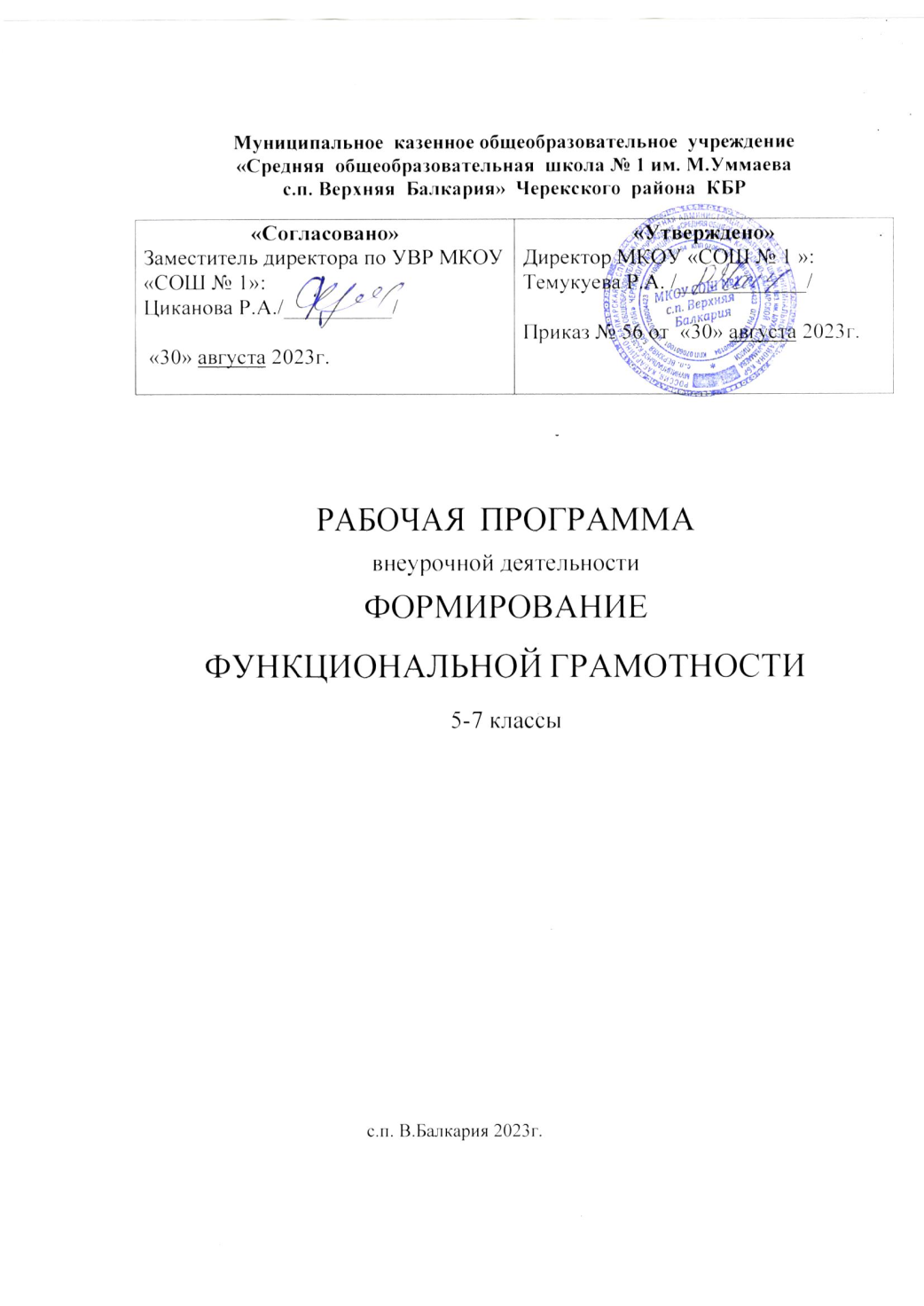 АктуальностьПояснительная запискаПонятие функциональной грамотности сравнительно молодо: появилось в конце 60-х годов прошлого века в документах ЮНЕСКО и позднее вошло в обиход исследователей. Примерно до середины 70-х годов концепция и стратегия исследования связывалась с профессиональной деятельностью людей: компенсацией недостающих знаний и умений в этой сфере.В дальнейшем этот подход был признан односторонним. Функциональная грамотность стала рассматриваться в более широком смысле: включать компьютерную грамотность, политическую, экономическую грамотность и т.д.В таком контексте функциональная грамотность выступает как способ социальной ориентации личности,  интегрирующей  связь  образования(в первую очередь общего) с многоплановой человеческой деятельностью.Мониторинговым исследованием качества общего образования, призванным ответить на вопрос: «Обладают ли учащиеся 15-летнего возраста, получившие обязательное общее образование, знаниями и умениями, необходимыми им для полноценного функционирования в современном обществе, т.е. для решения широкого диапазона задач в различных сферах человеческой деятельности, общения и социальных отношений?»1, - является PISA (Programme for International Student Assessment). И функциональная грамотность понимается PISA как знания и умения, необходимые для полноценного функционирования человека в современном обществе. PISA в своих мониторингах оценивает 4 вида грамотности: читательскую, математическую, естественнонаучную и финансовую.Проблема развития функциональной грамотности обучающихся в России актуализировалась в 2018 году благодаря Указу Президента РФ от 7 мая 2018 г. № 204 «О национальных целях и стратегических задачах развития Российской Федерации на период до 2024 года». Согласно Указу, «в 2024 году необходимо обеспечить глобальную конкурентоспособность российского образования, вхождение Российской Федерации в число 10 ведущих стран мира по качеству общего образования»2. Поскольку функциональная грамотность понимается как совокупность знаний и умений, обеспечивающих полноценное функционирование человека в современном обществе, ее развитие у школьников необходимо не только для повышения результатов мониторинга	 PISA,	как	факта	доказательства	выполнения	Правительством	РФ поставленных перед ним Президентом задач, но и для развития российского общества в целом.Низкий уровень функциональной грамотности подрастающего поколения затрудняет их адаптацию и социализацию в социуме. Современному российскому обществу нужны эффективные граждане, способные максимально реализовать свои потенциальные возможности в трудовой и профессиональной деятельности, и тем самым принести пользу обществу, способствовать развитию страны. Этим объясняется актуальность проблемы развития функциональной грамотности у школьников на уровне общества.Результаты лонгитюдных исследований, проведенных на выборках 2000 и 2003 гг. странами-участницами мониторингов PISA показали, что результаты оценки функциональной грамотности 15-летних учащихся являются надежным индикатором дальнейшей образовательной траектории молодых людей и их благосостояния3. Любой школьник хочет быть социально успешным, его родители также надеются на высокий уровень благополучия своего ребенка во взрослой жизни. Поэтому актуальность развития функциональной грамотности обоснована еще и тем, что субъекты образовательного процесса заинтересованы в высоких академических и социальных достижениях обучающихся, чему способствует их функциональная грамотность.ЦелеполаганиеОсновной целью программы является развитие функциональной грамотности учащихся 5-7 классов как индикатора качества и эффективности образования, равенствадоступа к образованию.Программа нацелена на развитие:способности человека формулировать, применять и интерпретировать математику в разнообразных контекстах. Эта способность включает математические рассуждения, использование математических понятий, процедур, фактов и инструментов, чтобы описать, объяснить и предсказать явления. Она помогает людям понять роль математики в мире, высказывать хорошо обоснованные суждения и принимать решения, которые необходимы конструктивному, активному и размышляющему гражданину (математическая грамотность);способности человека понимать, использовать, оценивать тексты, размышлять о них и заниматься чтением для того, чтобы достигать своих целей, расширять свои знания и возможности, участвовать в социальной жизни (читательская грамотность);способности человека осваивать и использовать естественнонаучные знания для распознания и постановки вопросов, для освоения новых знаний, для объяснения естественнонаучных явлений и формулирования основанных на научных доказательствах выводов в связи с естественнонаучной проблематикой; понимать основные особенности естествознания как формы человеческого познания; демонстрировать осведомленность в том, что естественные науки и технология оказывают влияние на материальную, интеллектуальную и культурную сферы общества; проявлять активную гражданскую позицию при рассмотрении проблем, связанных с естествознанием (естественнонаучная грамотность)4;способности человека принимать эффективные решения в разнообразных финансовых ситуациях, способствующих улучшению финансового благополучия личности и общества, а также возможности участия в экономической жизни.Планируемые результатыМетапредметные и предметныеЛичностныеХарактеристика образовательного процессаПрограмма рассчитана на 1 год обучения (с 5 по 7 классы), реализуется из части учебного плана, формируемого участниками образовательных отношений и/или внеурочной деятельности и включает 4 модуля (читательская, естественнонаучная, математическая и развитие креативного мышления).Разработанный учебно-тематический план программы описывает содержание модуля из расчета одного/двух часов в неделю в каждом класс- комплекте. Тем не менее, каждое образовательное учреждение индивидуально проектирует учебный план по каждой параллели и по каждому модулю.Таким образом, общее количество часов: минимальное – 170 часов максимальное – 340 часов.Количество часов на один год обучения в одном класс-комплекте – от 34до 68, т.е по 1 час в неделю: 8-16 часов на модули «читательская грамотность», «математическая грамотность», «развитие креативного мышления»; 8-18 часов для модуля естественнонаучной грамотности;2 часа на проведение аттестации, завершающих освоение программы по соответствующему году обучения.Разработчики программы рекомендуют в каждой параллели начинать реализацию с модуля по формированию читательской грамотности.четверть – модуль «читательская грамотность».Другие модули могут по потребностям и возможности организации идти в любом порядке, например:четверть – модуль «математическая грамотность»,четверть – модуль «естественнонаучная грамотность»,4 четверть – модуль «развитие креативного мышления».Программа предполагает поэтапное развитие различных умений, составляющих основу функциональной грамотности.В 5 классе обучающиеся учатся находить и извлекать информацию различного предметного содержания из текстов, схем, рисунков, таблиц, диаграмм, представленных как на бумажных, так и электронных носителях. Используются тексты различные по оформлению, стилистике, форме. Информация представлена в различном контексте (семья, дом, друзья, природа, учеба, работа и производство, общество и др.).В 6 классе формируется умение применять знания о математических, естественнонаучных, финансовых и общественных явлениях для решения поставленных перед учеником практических задач.В 7 классе обучающиеся учатся анализировать и обобщать (интегрировать) информацию различного предметного содержания в разном контексте. Проблемы, которые ученику необходимо проанализировать и синтезировать в единую картину могут иметь как личный, местный, так и национальный и глобальный аспекты. Школьники должны овладеть универсальными способами анализа информации и ее интеграции в единое целое.            Формы деятельности: беседа, диалог, дискуссия, дебаты, круглые столы, моделирование, игра, викторина, квест, квиз, проект.           В соответствии с приказом Минобрнауки России от 31.12.2015 № 1577 рабочие программы курсов, в том числе внеурочной деятельности, разрабатываются на основе требований к результатам освоения основной образовательной программы основного общего образования с учетом основных программ, включенных в ее структуру. В связи с этим, целесообразно проведение текущей (выполнение заданий в ходе урока), рубежной (по окончании каждого модуля), промежуточной (по окончании года обучения) и итоговой аттестации по данному курсу в форматах, предусмотренным методологией и критериями оценки качества общего образования в общеобразовательных организациях на основе практики международных исследований качества подготовки обучающихся.ТЕМАТИЧЕСКОЕ ПЛАНИРОВАНИЕ КУРСА ВНЕУРОЧНОЙ ДЕЯТЕЛЬНОСТИМодуль: «Развитие креативного мышления»5	классклассклассТЕМАТИЧЕСКОЕ ПЛАНИРОВАНИЕ КУРСА ВНЕУРОЧНОЙ ДЕЯТЕЛЬНОСТИМодуль «Основы читательской грамотности»класскласскласс5 классТЕМАТИЧЕСКОЕ ПЛАНИРОВАНИЕ КУРСА ВНЕУРОЧНОЙ ДЕЯТЕЛЬНОСТИМодуль «Основы математической грамотности»классклассТЕМАТИЧЕСКОЕ ПЛАНИРОВАНИЕ КУРСА ВНЕУРОЧНОЙ ДЕЯТЕЛЬНОСТИМодуль «Основы естественнонаучной грамотности»5	класс6 класс7 классГрамотностьГрамотностьГрамотностьГрамотностьЧитательскаяМатематическаяЕстественно- научнаяФинансовая5 класснаходит инаходит инаходит инаходит иУровеньизвлекаетизвлекаетизвлекаетизвлекаетузнавания иинформацию изматематическуюинформацию офинансовуюпониманияразличныхинформацию вестественнонауч-информацию втекстовразличномных явлениях вразличномконтекстеразличномконтекстеконтексте6 классприменяетприменяетобъясняет иприменяетУровеньизвлеченную изматематическиеописываетфинансовыепонимания итекстазнания дляестественнонауч-знания дляпримененияинформацию длярешения разногоные явления нарешениярешения разногорода проблемосноверазного родарода проблемимеющихсяпроблемнаучных знаний7 классанализирует иформулируетраспознает ианализируетУровеньинтегрируетматематическуюисследует личные,информацию ванализа иинформацию,проблему наместные,финансовомсинтезаполученную изоснове анализанациональные,контекстетекстаситуацииглобальныеестественнонауч-ные проблемы вразличном  контекстеГрамотностьГрамотностьГрамотностьГрамотностьЧитательскаяМатематическаяЕстественно- научнаяФинансовая5-7 классыоцениваетобъясняетобъясняетоцениваетсодержаниегражданскуюгражданскуюфинансовыепрочитанного спозицию впозицию вдействия впозиции нормконкретныхконкретныхконкретныхморали иситуацияхситуацияхситуациях собщечелове-общественнойобщественнойпозиции нормческихжизни на основежизни на основеморали иценностей;математическихестественнонауч-общечелове-формулируетзнаний с позицииных знаний сческихсобственнуюнорм морали ипозиции нормценностей,позицию пообщечеловечес-морали иправ иотношению кких ценностейобщечеловечес-обязанностейпрочитанномуких ценностейгражданинастраны№Тема занятияКол-во часовФормы деятельности1.Что такое креативность?1Беседы, диалоги, дискуссии.2.Что мешает быть креативным?1Круглый стол, игра.3.Управление воображением.1Игра, экскурсия.4.Построение ассоциаций.1Игра, круглый стол.5.Учимся нестандартно сочинять.1Круглый стол, игра, квест.6.Выявление последствий собственного роста до двух дюймов.1Беседы, диалоги, дискуссии.7.Поиск вариантов использования различных предметов.1Проект, игра.8.Проведение рубежной аттестации.1Тестирование.ИтогоИтого8№Тема занятияКол-во часовФормы деятельности1.Введение в курс. Что такое креативность?1Беседы, диалоги, дискуссии.2.Преодоление барьеров в проявлении креативности.1Игра, круглый стол, дискуссии.3.Воображение как инструмент человеческого мышления.1Круглый стол, игра, квест.4.Развитие ассоциативного мышления.1Беседы, диалоги, дискуссии.5.Логика и нестандартное мышление.1Беседы, диалоги, дискуссии.6.Умение выходить из привычных рамок и преодолевать шаблоны.1Проект, игра.7Проведение рубежной аттестации.2Тестирование.ИтогоИтого8№Тема занятияКол-во часовФормы деятельности1.Введение в курс (https://media.prosv.ru/static/books- viewr/index.html?path=/media/ebook/398130/, стр. 4 - 10)    1Беседы, диалоги, дискуссии.2.Хочу помочь! (Демонстрационный вариант 2019 http://skiv.instrao.ru/support/demonstratsionnye materialya/kreativnoe-myshlenie.php)   1Круглый стол, игра.3.Путешествие по школе(https://media.prosv.ru/static/books-viewer/index.html?path=/media/ebook/398130/, ситуация 4)    1Игра, круглый стол, дискуссии.4.Как помочь отстающему(https://media.prosv.ru/static/booksviewer/index.html?path=/media/ebook/398130/, ситуация 8)     1Круглый стол, игра, квест.5.Идти в гору (https://media.prosv.ru/content/situation/74/)      1Беседы, диалоги, дискуссии.6.Путешествие по школе (https://media.prosv.ru/static/books-view-er/index.html?path=/media/ebook/398130/, ситуация 4)1Проект, игра.7Проведение рубежной аттестации.2Тестирование.ИтогоИтого8№Тема занятияКол-во часовФормы деятельности1.Определение основной темы в фольклорном произведении. Пословицы, поговорки как источник информации.1Беседа, конкурс.2.Сопоставление содержания текстовразговорного стиля. Личная ситуация в текстах.1Работа в парах. Ролевая игра.3.Работа с текстом: как выделить главную мысль текста или его частей?1Беседа, дискуссия в формате свободного обмена мнениями.4.Типы текстов: текст-описание (художественное и техническое).1Круглый стол.5.Что такое вопрос? Виды вопросов.1Квест, конкурс.6.Типы задач на грамотность чтения. Примеры задач.1Квест, игра «Что? Где? Когда?».7.Работа со сплошным текстом.1Ролевая игра.8.Проведение рубежной аттестации.2Тестирование.ИТОГОИТОГО9№Тема занятияКол-во часовФормы деятельности1.Определение основной темы и идеи в эпическом произведении1Беседа, конкурс.2.Древнерусская	летопись	как	источник информации о реалиях времени.1Круглый стол, ролевая игра.3.Сопоставление	содержания	художественных текстов.Определение	авторской	позиции	в художественных текстах.1Работа в парах, игра в формате КВН.4.Работа с текстом: как понимать информацию, содержащуюся в тексте?1Квест, круглый стол.5.Типы текстов: текст-повествование (рассказ, отчет, репортаж)1Круглый стол, дискуссия.6.Типы задач на грамотность. Интерпретационные задачи.1Квест, игра «Что? Где? Когда?».7.Работа с не сплошным текстом: таблицы и карты.1Беседа, дискуссия в формате свободного обмена мнениями.8.Проведение рубежной аттестации.2Тестирование.ИТОГОИТОГО9№Тема занятияКол-во часовФормы деятельности1.Определение	основной	темы	и	идеи	влирическом произведении. Поэтический текст как источник информации.1Беседа, конкурс.2.Сопоставление	содержания	текстовпублицистического	стиля.	Общественная ситуация в текстах.1Работа в парах.3.Работа с текстом: как преобразовыватьтекстовую информацию с учётом цели дальнейшего использования?1Беседа, круглый стол, ролевая игра.4.Типы текстов: текст-объяснение(объяснительное сочинение, резюме, толкование, определение).1Квест, дискуссия, круглый стол.5.Поиск комментариев, подтверждающихосновную мысль текста, предложенного для анализа.1Деловая игра.6.Типы задач на грамотность. Позиционные задачи.1Квест, круглый стол.7.Работа с несплошным текстом:информационные листы и объявления, графики и диаграммы.1Деловая игра.8.Проведение рубежной аттестации.2Тестирование.ИтогоИтого9№Тема занятияКол-во часовФормы деятельности1.Применение чисел и действий над ними. Счет и десятичная система счисления.1Беседа, обсуждение, практикум.2.Сюжетные задачи, решаемые с конца.1Обсуждение, практикум,.3.Задачи на переливание (задача Пуассона) и взвешивание.1Обсуждение, урок- исследование.4.Логические задачи: задачи о «мудрецах», о лжецах и тех, кто всегда говорит правду.1Беседа, обсуждение практикум.5.Первые шаги в геометрии. Простейшие геометрические фигуры. Наглядная геометрия. Задачи на разрезание и перекраивание. Разбиение объекта на части и составление модели.1Игра, урок-исследование,конструирование.6.Размеры объектов окружающего мира (от элементарных частиц до Вселенной) длительность процессов окружающего мира.1Обсуждение, урок-практикум, моделирование.7.Комбинаторные задачи. Представление данных в виде таблиц, диаграмм, графиков.1Урок-практикум.8.Применение таблиц, диаграмм и графиков при решении задач.1Урок-практикум.9.Проведение рубежной аттестации.1ТестированиеИтогоИтого9№Тема занятияКол-во часовФормы деятельности1.Числа и единицы измерения: время, деньги, масса, температура, расстояние.1Игра, обсуждение, практикум.2.Вычисление величины, применение пропорций прямо пропорциональных отношений для решения проблем.1Исследовательская работа,урок-практикум.3.Текстовые задачи, решаемые арифметическим способом: части, проценты, пропорция, движение, работа.1Обсуждение, урок-практикум,соревнование.4.Инварианты: задачи на четность (чередование, разбиение на пары).1Урок-игра, урок-исследование.5.Логические	задачи, решаемые 	с	помощью таблиц.1Урок-игра, индивидуальная работа в парах.6.Графы и их применение в решении задач.1Обсуждение, урок- практикум.7.Геометрические задачи  на  построение  и  на изучение	свойств фигур: геометрические фигуры на клетчатой бумаге, конструирование.1Беседа, урок-исследование, моделирование.8.Элементы логики, теории вероятности, комбинаторики: таблицы, диаграммы, вычисление вероятности.1Обсуждение, урок-практикум, проект, игра.9.Проведение рубежной аттестации.1Тестирование.ИтогоИтого9№Тема занятияКол-во часовФормы деятельности1.Арифметические и алгебраические выражения: свойства операций и принятых соглашений.1Обсуждение, практикум.2.Моделирование изменений окружающего мира с помощью линейной функции.1Исследовательская работа, урок-практикум.3.Задачи практико-ориентированного содержания: на движение, на совместную работу.1Обсуждение, урок- практикум.4.Геометрические задачи на построения и на изучение свойств фигур, возникающих в ситуациях повседневной жизни, задач практического содержания.1Обсуждение, урок- практикум, урок- исследование.5.Решение	задач	на	вероятность	событий	в реальной жизни.1Урок-игра, урок- исследование.6.Элементы теории множеств как объединяющее основание многих направлений математики.1Урок-исследование.7.Статистические явления, представленные в различной форме: текст, таблица, столбчатые и линейные диаграммы, гистограммы.1Обсуждение, урок-практикум, проект, игра.8.Решение геометрических задач исследовательского характера.1Проект, исследовательская работа.9.Проведение рубежной аттестации.1Тестирование.ИтогоИтого9№Тема занятияКол-во часовФормы деятельностиЗвуковые явленияЗвуковые явленияЗвуковые явленияЗвуковые явления1.Звуковые	явления.	Звуки	живой	и	неживой природы. Слышимые и неслышимые звуки.1Беседа, демонстрация записей звуков.2.Устройство	динамика.	Современныеакустические системы. Шум и его воздействие на человека.1Наблюдение физических явлений.Строение веществаСтроение веществаСтроение веществаСтроение вещества3.Движение и взаимодействие частиц. Признаки химических реакций. Природные индикаторы.1Презентация. Учебный эксперимент. Наблюдение физических явлений.3.Вода. Уникальность воды.1Презентация. Учебный эксперимент. Наблюдение физических явлений.4.Углекислый газ в природе и его значение.1Презентация. Учебный эксперимент. Наблюдение физических явлений.Земля и земная кора. МинералыЗемля и земная кора. МинералыЗемля и земная кора. МинералыЗемля и земная кора. Минералы5.Земля, внутреннее строение Земли. Знакомство с минералами, горной породой и рудой.1Работа с коллекциямиминералов и горных пород. Посещение минералогическойэкспозиции.6.Атмосфера Земли.1Живая природаЖивая природаЖивая природаЖивая природа7.Уникальность	планеты	Земля.	Условия	длясуществования жизни на Земле. Свойства живых организмов.1Беседа. Презентация.8Проведение рубежной аттестации.1Тестирование.ИтогоИтого8№Тема занятияКол-во часовФормы деятельностиСтроение веществаСтроение веществаСтроение веществаСтроение вещества1.Тело	и	вещество.	Агрегатные	состояния вещества.Масса. Измерение массы тел.1Наблюдения.Лабораторная работа.2.Строение вещества. Атомы и молекулы. Модели атома.1Моделирование.Тепловые явленияТепловые явленияТепловые явленияТепловые явления3.Тепловые явления. Тепловое расширение тел.Использование явления теплового расширения для измерения температуры.1Презентация. Учебный эксперимент.Наблюдениефизических явлений.4.Плавление и отвердевание. Испарение и конденсация. Кипение.1Проектная работа.Земля, Солнечная система и ВселеннаяЗемля, Солнечная система и ВселеннаяЗемля, Солнечная система и ВселеннаяЗемля, Солнечная система и Вселенная5.Представления о Вселенной. Модель Вселенной. Модель солнечной системы.1Обсуждение. Исследование.Проектная работа.Живая природаЖивая природаЖивая природаЖивая природа6.Царства живой природы1Квест.7.Проведение рубежной аттестации.2Тестирование.Итого8№Тема занятияКол-во часовФормы деятельностиСтруктура и свойства веществаСтруктура и свойства веществаСтруктура и свойства веществаСтруктура и свойства вещества1.Почему все тела нам кажутся сплошными: молекулярное строение твёрдых тел, жидкостей и газов. Диффузия в газах, жидкостях и твёрдыхтелах.1Беседа. Демонстрация моделей.Механические явления. Силы и движениеМеханические явления. Силы и движениеМеханические явления. Силы и движениеМеханические явления. Силы и движение2.Механическое движение. ИнерцияЗакон Паскаля. Гидростатический парадокс.1Демонстрация моделей. Лабораторная работа.3.Деформация тел. Виды деформации. Усталость материалов.1Посещение производственных или научных лабораторий с разрывными машинами ипрессом.Земля, мировой океанЗемля, мировой океанЗемля, мировой океанЗемля, мировой океан4.Атмосферные явления. Ветер. Направлениеветра. Ураган, торнадо. Землетрясение, цунами, объяснение их происхождения.1Проектная деятельность.5.Давление воды в морях и океанах. Состав воды морей и океанов. Структура подводной сферы.Исследование океана. Использование подводных дронов.1Биологическое разнообразиеБиологическое разнообразиеБиологическое разнообразиеБиологическое разнообразие6.Растения. Генная модификация растений.Внешнее строение дождевого червя, моллюсков, насекомых.1Оформление коллажа. Создание журнала «Музей фактов».7.Внешнее и внутреннее строение рыбы. Ихмногообразие. Пресноводные и морские рыбы. Внешнее и внутреннее строение птицы.Эволюция птиц. Многообразие птиц. Перелетные птицы. Сезонная миграция.1Оформление коллажа. Создание журнала «Музей фактов».8.Проведение рубежной аттестации.1Тестирование.Итого8